Проект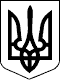 УКРАЇНАЧЕЧЕЛЬНИЦЬКА РАЙОННА РАДАВІННИЦЬКОЇ ОБЛАСТІРІШЕННЯ  __________2019 року                                                        24  сесія 7 скликанняПро внесення змін до рішення 22  сесії районної  ради 7 скликання від       14 грудня 2018 року № 479 «Про районний  бюджет на 2019 рік» Відповідно до пунктів 16-18 частини 1 статті 43 Закону України «Про місцеве самоврядування в Україні», пункту 4 статті 14 та статті 78 Бюджетного кодексу України, розпорядження голови Вінницької ОДА від 13 червня 2019                                                                                                                року № 449 та від _____________________, враховуючи клопотання районної державної адміністрації, висновки постійної комісії районної  ради з питань бюджету та комунальної власності, районна  рада ВИРІШИЛА: 1. Внести до рішення 22 сесії районної  ради 7 скликання від 14 грудня 2018 року № 479 «Про районний  бюджет на 2019 рік» такі зміни:1.1. Зменшити доходи загального фонду районного бюджету за КДК 41050100 „Субвенція з місцевого бюджету на надання пільг та житлових субсидій населенню на оплату електроенергії, природного газу, послуг тепло-, водопостачання і водовідведення, квартирної плати (утримання будинків і споруд та прибудинкових територій), управління…” на суму 2422863 гривень;1.2.Збільшити доходи  районного бюджету за КДК 41053900”Інші субвенції з місцевого бюджету” на загальну суму 344893,19 гривень, в т.ч загального фонду 269893,19 гривень, спеціального - 75000 гривень (з них: за рахунок  надходження субвенції з обласного бюджету на відзначення переможців 16-го обласного конкурсу проектів розвитку територіальних громад -309893,19 гривень, з Лузького сільського бюджету -35000 гривень);1.3. Зменшити видатки загального фонду районного бюджету за головним розпорядником коштів управління праці та соціального захисту населення за КПКВК 0813012”Надання субсидій населенню для відшкодування витрат на оплату житлово-комунальних послуг” на суму 2422863 гривень;1.4. Збільшити видатки загального фонду районного бюджету за КПКВК 3719770” Інші субвенції з місцевого бюджету „ за головним розпорядником коштів фінансове управління Чечельницької райдержадміністрації в сумі 149893,19 гривень для передачі до Берізко-Чечельницького сільського бюджету в  сумі 100000 гривень, Тартацького сільського бюджету 49893,19 гривень , на виконання проектів –переможців 16-го обласного конкурсу проектів розвитку територіальних громад;1.5.Збільшити видатки загального фонду районного бюджету за головним розпорядником коштів відділ освіти райдержадміністрації за КТПКВК 0611020”Надання загальної середньої освіти загальноосвітніми навчальними закладами ( в т. ч. школою-дитячим садком, інтернатом при школі), спеціалізованими школами, ліцеями, гімназіями, колегіумами” в сумі 85000 гривень та спеціального фонду 75000 гривень , на виконання проектів –переможців 16-го обласного конкурсу проектів розвитку територіальних громад,  та  20000 гривень для забезпечення якісної, сучасної освіти”Нова Українська школа”на придбання обладнання, меблів, оргтехніки для КЗ”Лузька СЗШ І-ІІст” ;1.6. Збільшити видатки за головним розпорядником коштів Чечельницька райдержадміністрація за КТПКВК 0212111” Первинна медична допомога населенню, що надається центрами первинної медичної (медико-санітарної) допомоги” на суму 15000 гривень для придбання предметів, матеріалів для ремонту ФАП в с.Луги на виконання районної Програми підтримки комунального некомерційного підприємства "Чечельницький центр первинної медико-санітарної допомоги"Чечельницької районної ради Вінницької області на 2018-2022 роки ;      2. Фінансування видатків, визначених підпунктами 1.4-1,6 пункту 1 цього рішення, здійснити за рахунок іншої субвенції з обласного та сільського  бюджетів .      3.Здійснити перерозподіл видатків між спеціальним(бюджет розвитку) та загальним фондом районного бюджету,  та між головними розпорядниками коштів , а саме: зменшити видатки спеціального фонду(бюджету розвитку) за головним розпорядником коштів Чечельницька районна державна адміністрація за КТПКВК 0216082”Придбання житла для окремих категорій населення відповідно до законодавства” на суму 371472 гривень, та , відповідно, збільшити за головним розпорядником коштів :-Чечельницька районна рада за КТПКВК 0113192”Надання фінансової підтримки громадським організаціям ветеранів і осіб з інвалідністю, діяльність яких має соціальну спрямованість” в сумі 26010 гривень на виконання районної Програми підтримки діяльності громадських організацій ветеранів війни та праці, інвалідів та інших категорій населення на 2017-2020 роки” для ГО „Чечельницька організація ветеранів війни” на придбання дров та за КТПКВК 0113242 „Інші заходи у сфері соціального захисту і соціального забезпечення” на суму 20000гривень  на виконання районної Програми надання матеріальної допомоги жителям Чечельницького району на 2018-2020 роки, в т.ч. жительці смт.Чечельник Трачук Н.В.-10000 гривень, жительці с.Демівка Гамулінська Г.І.-10000 гривень  ;-Чечельницька райдержадміністрація за КТПКВК 0215053”Фінансова підтримка на утримання місцевих осередків (рад) всеукраїнських організацій фізкультурно-спортивної спрямованості” на суму 10000гривень , за КТПКВК 0212010”Багатопрофільна стаціонарна медична допомога населенню”  на виконання районної Програми фінансової підтримки комунального некомерційного підприємства „Чечельницька центральна районна лікарня „ Чельницької районної ради Вінницької області” на 2019-2021 роки   в сумі 107812 гривень в т.ч. 7812 гривень  для оплати  за експертизу по проведенню капітального ремонту поліклініки , 80000 гривень – медикаменти, 20000 гривень на ремонт терапевтичного відділення ;-відділ освіти райдержадміністрації за КТПКВК 0611150” Методичне забезпечення діяльності навчальних закладів” в сумі 9600 гривень, за КТПКВК 0611020”Надання загальної середньої освіти загальноосвітніми навчальними закладами ( в т. ч. школою-дитячим садком, інтернатом при школі), спеціалізованими школами, ліцеями, гімназіями, колегіумами”  в сумі 66500 гривень на оплату послуг для  проведення бактеріологічних досліджень працівників закладів освіти, 80550 гривень на співфінансування проведення видатків,що здійснюються за рахунок субвенції з державного бюджету місцевим бюджетам на забезпечення якісної, сучасної та доступної загальної середньої освіти „Нова Українська школа”;-управління праці та соціального захисту населення за КТПКВК 0813242” Інші заходи у сфері соціального захисту і соціального забезпечення” на виконання районної Програми соціального захисту інвалідів, ветеранів війни та праці, пенсіонерів  та  незахищених верств населення  Чечельницького району на 2018-2022 роки , для надання допомоги на поховання учасникам бойових дій  та особам з інвалідністю в сумі 25000гривень;-відділ культури райдержадміністрації за КТПКВК 1015012”Проведення навчально-тренувальних зборів і змагань з неолімпійських видів спорту” в сумі 30000 гривень;-фінансове управління райдержадміністрації за КТПКВК 3719800 „Субвенція з місцевого бюджету державному бюджету на виконання програм соціально-економічного розвитку регіонів” на виконання Програми забезпечення виконання Чечельницькою районною державною адміністрацією повноважень, делегованих Чечельницькою районною радою на 2017-2018 роки в сумі 100000 гривень та на виконання Програми збереження та охорони навколишнього природного середовища у Чечельницькому районі на 2015-2020 роки” в сумі 16000 гривень  для харчування учасників восьмого міжнародного форуму „Південне Поділля-перлина України”;4. здійснити перерозподіл спеціального фонду(бюджету розвитку) районного бюджету між головними розпорядниками коштів , а саме: зменшити видатки Чечельницькій райдержадміністрації за КТПКВК 0216082”Придбання житла для окремих категорій населення відповідно до законодавства” на суму 1044 гривень , та , відповідно, збільшити за КТПКВК 0611020”Надання загальної середньої освіти загальноосвітніми навчальними закладами ( в т. ч. школою-дитячим садком, інтернатом при школі), спеціалізованими школами, ліцеями, гімназіями, колегіумами” .5. Відповідно до Наказу Міністерства фінансів України від 21 лютого 2019 року № 78”Про внесення змін до Типової  програмної класифікації видатків та  кредитування місцевих бюджетів”, здійснити перерозподіл видатків за головним розпорядником коштів відділ освіти райдержадміністрації , зменшивши видатки за КТПКВК 0611161”Забезпечення діяльності інших закладів у сфері освіти” на суму 910660 гривень(надходження за рахунок субвенції з обласного бюджету на здійснення переданих видатків у сфері освіти за рахунок коштів освітньої субвенції), та збільшити за КТПКВК 0611170 ”Забезпечення діяльності інклюзивно-ресурсних центрів” на цю ж суму .       6. Здійснити перерозподіл видатків за головним розпорядником коштів управління праці та соціального захисту населення , зменшивши видатки за КТПКВК 0813043 „Надання допомоги при народженні дитини” на суму 500000 гривень, КТПКВК 0813047 ”Надання державної соціальної допомоги малозабезпеченим сім`ям” на суму 2000000 гривень ,та збільшити за КТПКВК 0813087   ” Надання допомоги на дітей, які виховуються у багатодітних сім`ях” на суму 2500000 гривень;7. Здійснити перерозподіл видатків між загальним та спеціальним  фондом (бюджетом розвитку) районного бюджету та між головними розпорядниками коштів , зменшивши  видатки загального фонду за розпорядником коштів управління праці та соціального захисту населення за КТПКВК 0810180”Інша діяльність у сфері державного управління”, виділених на виконання районної комплексної Програми соціальної підтримки учасників антитерористичної операції та членів їх сімей на 2018-2022 роки на перевезення дітей до місць оздоровлення, відпочинку на суму 25000 гривень та за КТПКВК 0813131”Здійснення заходів та реалізація проектів на виконання Державної цільової соціальної програми `Молодь України` на суму 10000 гривень,  та збільшити видатки спеціального фонду(бюджет розвитку) головному розпоряднику коштів фінансове управління за  КТПКВК 3719800 „Субвенція з місцевого бюджету державному бюджету на виконання програм соціально-економічного розвитку регіонів” на виконання Програми забезпечення виконання Чечельницькою районною державною адміністрацією повноважень, делегованих Чечельницькою районною радою на 2017-2018 роки  на суму 35000 гривень ;8.Провести перерозподіл видатків між загальним та спеціальним (бюджетом розвитку) фондом районного бюджету за головним розпорядником коштів фінансове управління Чечельницької райдержадміністрації КПКВК 3719800 „Субвенція з місцевого бюджету державному бюджету на виконання програм соціально-економічного розвитку регіонів”, зменшивши видатки загального фонду на суму 15000 гривень та збільшивши спеціального фонду на цю ж суму  .Кошти виділені рішенням сесії районної ради від 27 лютого 2019 року на виконання районної Програми військово-патріотичного виховання молоді, забезпечення заходів  з призову , оборони, мобілізації та цивільного захисту на території району на 2017-2021 роки для Чечельницького районного військового комісаріату;9.Здійснити перерозподіл видатків загального фонду районного бюджету за головним розпорядником коштів відділ освіти райдержадміністрації за КТПКВК 0611020”Надання загальної середньої освіти загальноосвітніми навчальними закладами ( в т. ч. школою-дитячим садком, інтернатом при школі), спеціалізованими школами, ліцеями, гімназіями, колегіумами”, зменшивши видатки на оплату праці  з нарахуваннями на суму 124095 гривень , та збільшити на оплату електроенергії на цю ж суму .     10.Залишок коштів, що склався на 1 січня 2019 року по спеціальному фонду(бюджету розвитку) районного бюджету направити на проведення видатків за головним розпорядником коштів відділ освіти райдержадміністрації   за КТПКВК 0611020”Надання загальної середньої освіти загальноосвітніми навчальними закладами ( в т. ч. школою-дитячим садком, інтернатом при школі), спеціалізованими школами, ліцеями, гімназіями, колегіумами”  в сумі 8956 гривень.      11. Установити профіцит загального фонду районного бюджету в сумі 336472 гривень, напрямком якого визначити передачу коштів із загального фонду до бюджету розвитку (спеціального фонду)(додаток 2).     12.Установити дефіцит спеціального фонду районного бюджету  в сумі 336472 гривень , джерелом покриття якого визначити передачу коштів загального фонду до бюджету розвитку (спеціального фонду)(додаток2).      13. Затвердити зміни до рішення 22 сесії районної  ради 7 скликання від     14 грудня 2018 року № 479 «Про районний  бюджет на 2019 рік», внесені розпорядженнями голови районної  державної адміністрації за погодженням з постійною комісією  районної  ради з питань бюджету та комунальної власності:від 18 березня  2019 року №  48 «Про внесення змін до районного бюджету” , а саме:-зарахування до районного бюджету іншої субвенції з Демівського сільського бюджету  в сумі 5000 грн. та проведення видатків за  головним розпорядником коштів Чечельницька райдержадміністрація по КТПКВК 0212111 „Первинна медична допомога населенню, що надається центрами первинної медичної (медико-санітарної) допомоги” на ремонт автомобіля;- зарахування до районного бюджету субвенції з обласного бюджету, за рахунок залишку коштів освітньої субвенції , що утворився на початок бюджетного періоду(на придбання обладнання для оснащення ресурсних кімнат на суму 13755 гривень , відповідно до розпорядження КМУ від 12.2.2018р. № 964-р) та проведення видатків за головним розпорядником коштів відділ освіти райдержадміністрації за КТПКВК 0611020” Надання загальної середньої освіти загальноосвітніми навчальними закладами ( в т. ч. школою-дитячим садком, інтернатом при школі), спеціалізованими школами, ліцеями, гімназіями, колегіумами”;від 22 березня  2019 року №  49 «Про внесення змін до районного бюджету” , а саме:-зарахування до районного бюджету іншої субвенції з обласного бюджету для компенсації виплат за пільговий проїзд оеркмих категорій громадян на міжміських внутрішньо обласних маршрутах загального користування в сумі 20980грн. Головний розпорядник коштів управління праці та соціального захисту  населення за КПКВК 0813035 „Компенсаційні виплати на пільговий проїзд автомобільним транспортом окремим категоріям громадян”;- зарахування до районного бюджету субвенції з обласного бюджету на забезпечення якісної,сучасної та доступної загальної середньої освіти”Нова українська школа” за рахунок відповідної субвенції з державного бюджету на суму 724294 гривень , та проведення видатків за головним розпорядником коштів відділ освіти райдержадміністрації за КТПКВК 0611020” Надання загальної середньої освіти загальноосвітніми навчальними закладами ( в т. ч. школою-дитячим садком, інтернатом при школі), спеціалізованими школами, ліцеями, гімназіями, колегіумами” ;        від 25 березня  2019 року №  50 «Про виділення коштів з резервного фонду районного бюджету  Тартацькій сільській раді , для ліквідації наслідків надзвичайної ситуації, яка склалася у домогосподарстві Брижатого Михайла Григоровича” , а саме:-виділити субвенцію Тартацькій сільській раді з резервного фону районного бюджету в сумі 5000 гривень для ліквідації наслідків надзвичайної ситуації , яка склалася у домогосподарстві Брижатого Михайла Григоровича;від 17 квітня   2019 року № 64 «Про внесення змін до районного бюджету”, а саме:- зарахування до районного бюджету субвенції з обласного бюджету на надання державної підтримки особам з особливими освітніми потребами за рахунок відповідної субвенції з державного бюджету в сумі 14910 грн. , та проведення видатків за головним розпорядником коштів відділ освіти райдержадміністрації за КТПКВК 0611020” Надання загальної середньої освіти загальноосвітніми навчальними закладами ( в т. ч. школою-дитячим садком, інтернатом при школі), спеціалізованими школами, ліцеями, гімназіями, колегіумами”, (зменшивши планові призначення на 242 гривні) , та за КТПКВК 3719770”Інші субвенції з місцевого бюджету” для передачі Чечельницькому селищному бюджету в сумі 15152гривень.-зарахування іншої субвенції з Куренівського сільського бюджету в сумі 2200 гривень, та проведення видатків за головним розпорядником коштів відділ освіти райдержадміністрації за КТПКВК 0611020” Надання загальної середньої освіти загальноосвітніми навчальними закладами ( в т. ч. школою-дитячим садком, інтернатом при школі), спеціалізованими школами, ліцеями, гімназіями, колегіумами”;від 07 травня  2019 року № 76 «Про внесення змін до районного бюджету”, а саме:- перерозподілити видатки за головним розпорядником коштів відділ освіти райдержадміністрації, а саме:  зменшити видатки за КТПКВК 0611020” Надання загальної середньої освіти загальноосвітніми навчальними закладами ( в т. ч. школою-дитячим садком, інтернатом при школі), спеціалізованими школами, ліцеями, гімназіями, колегіумами” на суму 2532 гривень та збільшити за КТПКВК 0617363 „Виконання інвестиційних проектів в рамках здійснення заходів щодо соціально-економічного розвитку окремих територій” на цю ж суму для спів фінансування заходів щодо соціально-економічного розвитку терторій, та  зменшити видатки за КТПКВК 0611150 „Методичне забезпечення діяльності навчальних закладів” на нарахування на заробітну плату на суму 9750 гривень та збільшити на виконання районної цільової Програми роботи з обдарованою молоддю на 2018-2022 роки для виплати винагороди обдарованим дітям; -перерозподілити видатки за головним розпорядником коштів Чечельницька райдержадміністрація, зменшити видатки за КТПКВК 0215053 „Фінансова підтримка на утримання місцевих осередків (рад) всеукраїнських організацій фізкультурно-спортивної спрямованості” на суму 10000 гривень та збільшити за КТПКВК 0215051 „Фінансова підтримка регіональних всеукраїнських організацій фізкультурно-спортивної спрямованості для проведення навчально-тренувальної та спортивної роботи” на цю ж суму ;- перерозподілити видатки за головним розпорядником коштів управління праці та соціального захисту населення , зменшити видатки за КТПКВК 0813043 „Надання допомоги при народженні дитини” на суму 439400 гривень та збільшити за КТПКВК 0813087   ” Надання допомоги на дітей, які виховуються у багатодітних сім`ях” на цю ж суму;від 24 травня  2019 року № 85 «Про внесення змін до районного бюджету”, а саме:- зарахування до районного бюджету іншої субвенції з обласного бюджету для компенсації виплат за пільговий проїзд окремих категорій громадян на міжміських внутрішньообласних маршрутах загального користування в сумі 24826 гривень  та проведення видатків за головним розпорядником коштів управління праці та соціального захисту населення за КТПКВК 0813033 „Компенсаційні виплати на пільговий проїзд автомобільним транспортом окремим категоріям громадян”;-зарахування до районного бюджету іншої субвенції з Лузького сільського бюджету в сумі 72930 гривень 47 копійок та проведення видатків за  головним розпорядником коштів відділ освіти райдержадміністрації за КТПКВК 0611020” Надання загальної середньої освіти загальноосвітніми навчальними закладами ( в т. ч. школою-дитячим садком, інтернатом при школі), спеціалізованими школами, ліцеями, гімназіями, колегіумами” в сумі 634,47; за головним розпорядником коштів районна рада за КТПКВК 0113192 „Надання фінансової підтримки громадським організаціям ветеранів і осіб з інвалідністю, діяльність яких має соціальну спрямованість „ в сумі 3000 гривень для Громадської організації "Чечельницька районна спілка ветеранів АТО"; за головним розпорядником коштів Чечельницька райдержадміністрація за КТПКВК 0212111 „Первинна медична допомога населенню, що надається центрами первинної медичної (медико-санітарної) допомоги”;-зарахування іншої субвенції з Бондурівського  сільського бюджету в сумі 18500 гривень, та проведення видатків за головним розпо-рядником коштів Чечельницька  райдержадміністрація за КТПКВК 0213121 „Утримання та забезпечення діяльності центрів соціальних служб для сім`ї, дітей та молоді”.від 07 червня  2019 року № 90 «Про внесення змін до районного бюджету”, а саме:       - перерозподілити видатки за головним розпорядником коштів управління праці та соціального захисту населення , зменшити видатки за КТПКВК 0813043 „Надання допомоги при народженні дитини” на суму 250000 гривень , за КТПКВК 0813047”Надання державної соціальної допомоги малозабезпеченим сім`ям” на суму 250000 гривень ,та збільшити за КТПКВК 0813087   ” Надання допомоги на дітей, які виховуються у багатодітних сім`ях” на  суму 500000 гривень.     14. Додатки 2,3,5,6 до цього рішення є його невід’ємною частиною.     15. Контроль за виконанням цього рішення покласти на постійну комісію районної  ради з питань бюджету та комунальної власності (Савчук В.В.).Голова районної ради                                                              С. П’ЯНІЩУК